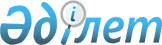 О мерах по реализации Закона Республики Казахстан "О внесении изменения и дополнений в некоторые законодательные акты Республики Казахстан по вопросам совершенствования административных процедур"Распоряжение Премьер-Министра Республики Казахстан от 10 августа 2007 года N 218-p



      1. Утвердить прилагаемый перечень нормативных правовых актов, принятие которых необходимо в целях реализации 
 Закона 
 Республики Казахстан от 18 июня 2007 года "О внесении изменения и дополнений в некоторые законодательные акты Республики Казахстан по вопросам совершенствования административных процедур" (далее - перечень).




      2. Государственным органам разработать и в установленном порядке внести на утверждение в Правительство Республики Казахстан проекты соответствующих нормативных правовых актов согласно перечню.

      

Премьер-Министр


Утвержден          



распоряжением Премьер-Министра 



Республики Казахстан    



от 10 августа 2007 года N 218-р




 


Перечень






нормативных правовых актов, принятие которых необходимо






в целях реализации Закона Республики Казахстан






от 18 июня 2007 года "О внесении изменения и дополнений






в некоторые законодательные акты Республики Казахстан






по вопросам совершенствования административных процедур"



Примечание: расшифровка аббревиатур:



КПМ - Канцелярия Премьер-Министра Республики Казахстан



МЮ - Министерство юстиции Республики Казахстан



МЭБП - Министерство экономики и бюджетного планирования Республики Казахстан



МКИ - Министерство культуры и информации Республики Казахстан



АИС - Агентство Республики Казахстан по информатизации и связи



АГС - Агентство Республики Казахстан по делам государственной службы



КНБ - Комитет национальной безопасности Республики Казахстан

					© 2012. РГП на ПХВ «Институт законодательства и правовой информации Республики Казахстан» Министерства юстиции Республики Казахстан
				
N



п/п

Наименование

Форма акта

Ответ-



ственные



исполнители

Срок



исполнения

1

2

3

4

5

1

Об утверждении реестра



государственных услуг,



оказываемых на



республиканском и



местном уровнях

Постановление



Правительства



Республики



Казахстан

АГС, МЭБП

Июнь



2007 года

2

Об утверждении типового



регламента оказания



государственной услуги

Постановление



Правительства



Республики



Казахстан

МЮ, АГС,



МЭБП

Июнь



2007 года

3

Об утверждении типового



стандарта оказания



государственной услуги

Постановление



Правительства



Республики



Казахстан

МЮ, АГС,



МЭБП

Июнь



2007 года

4

Об утверждении типового



регламента центрального



государственного органа

Постановление



Правительства



Республики



Казахстан

МЮ

Август



2007 года

5

Об утверждении Правил



работы государственных



органов со служебной



информацией

Постановление



Правительства



Республики



Казахстан

КПМ, КНБ,



АИС, МКИ

Сентябрь



2007 года
